NÁRODNÁ RADA SLOVENSKEJ REPUBLIKYVI. volebné obdobieČíslo: CRD-1581/2014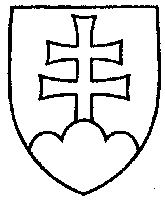 1373UZNESENIENÁRODNEJ RADY SLOVENSKEJ REPUBLIKYzo 16. októbra 2014k vládnemu návrhu zákona o niektorých opatreniach súvisiacich s oznamovaním protispoločenskej činnosti a o zmene a doplnení niektorých zákonov (tlač 1111)	Národná rada Slovenskej republiky	po prerokovaní uvedeného vládneho návrhu zákona v druhom a treťom čítaní	s c h v a ľ u j evládny návrh zákona o niektorých opatreniach súvisiacich s oznamovaním protispoločenskej činnosti a o zmene a doplnení niektorých zákonov, v znení schválených pozmeňujúcich a doplňujúcich návrhov.   PredsedaNárodnej rady Slovenskej republiky        v z.  Jana  L a š š á k o v á  v. r.Overovatelia:Milan  H a l ú z   v. r.Pavol  Z a j a c   v. r.